Консультация для родителей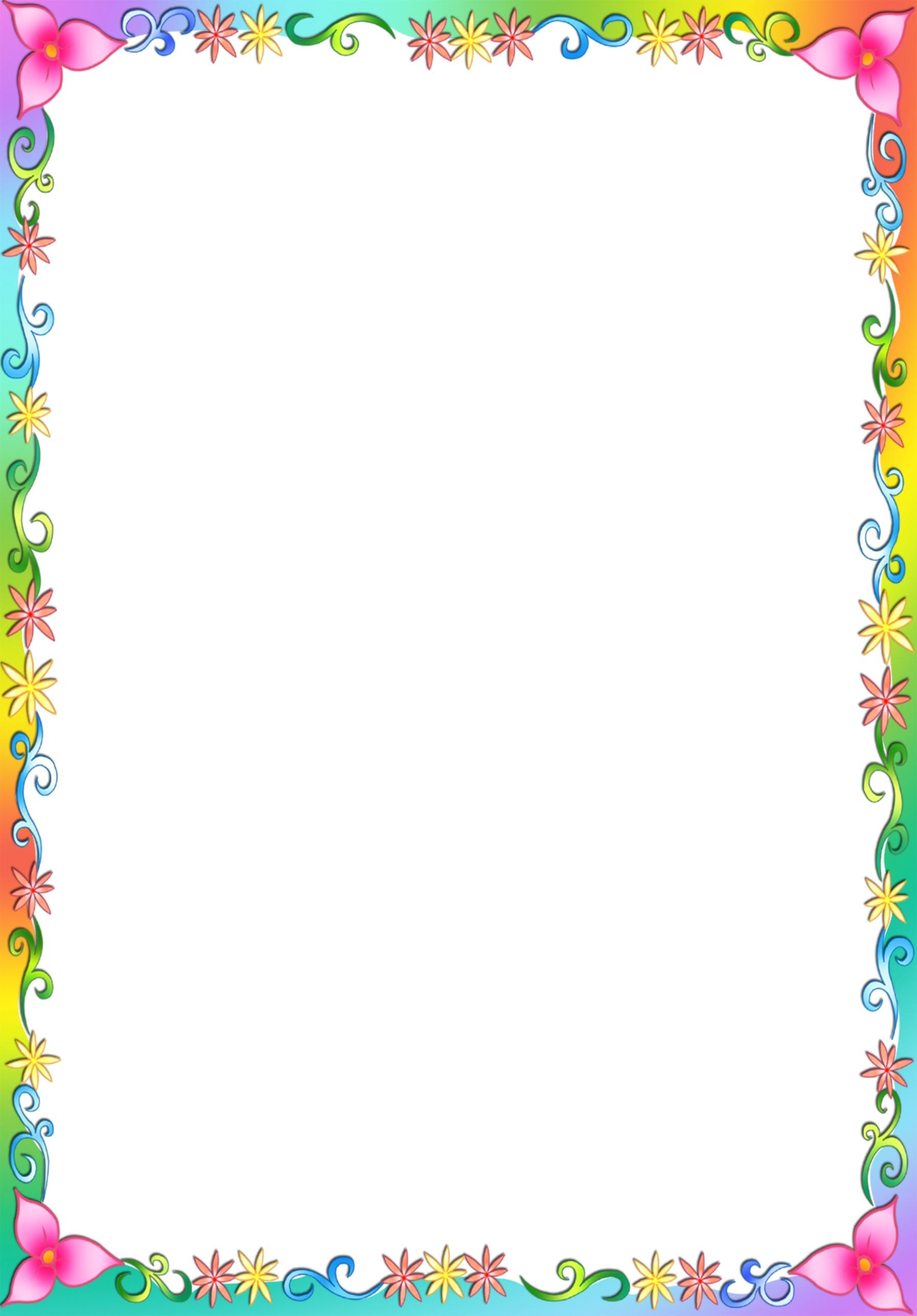 «Дети и родители на школьном старте»Вот скоро заканчивается последний год пребывания вашего ребенка в детском саду. Завершается этап развития, именуемый дошкольным детством. Скоро перед вами распахнет двери школа, и начнется новый период в жизни ваших детей. Они станут первоклассниками, а вы, дорогие мамы и папы, вместе с ними сядете за парты. Поступление в школу - это вхождение ребенка в мир новых знаний, прав и обязанностей, сложных, разнообразных отношений со взрослыми и сверстниками. Подготовка ребенка к школе – проблема, актуальная как для педагогов, так и для семьи. Огромное значение в ее успешной реализации имеет ваша позиция - уважаемые родители наших воспитанников! Некоторые родители сегодня зачастую либо самоустраняются от процесса воспитания ребенка, либо излишне загружают его посещением кружков, секций, студий.Как войдет ребенок в новую жизнь, как сложится первый школьный год, в огромной мере зависит оттого, что приобрел ребенок за годы дошкольного детства.Как сделать его учебу интересной, увлекательной, обеспечивающей постоянное умножение знаний и практических навыков?Опыт педагогов показывает, что учится успешно только тот ученик, который умеет управлять собой, подчиняясь тем требованиям, которые предъявляют к нему взрослые. Поэтому успех в освоении математики, русского языка и других предметов определяется не столько уже имеющимися навыками чтения, письма, счета, сколько способностью слушать учителя, выполнять все правила организации учебной жизни в школе. Такой навык вырабатывается вами с помощью четкой организации того времени, которое ребенок проводит дома. Если он имеет определенный перечень домашних обязанностей, соблюдает режим дня, не спорит с вами, когда ему дают конкретное поручение, осмысленно смотрит передачи, общается с друзьями с определенной пользой для себя, то ему легко научиться за короткое время стать учеником, который своей учебой будет приносить радость самому себе, вам и учителю.Поэтому предлагаем вам:Разработать вместе с ребенком обоснованный режим дня, обязательно включающий в себя 20 – 30 минут чтения вместе с вами художественной литературы; просмотра телепередач, но  не более 1 – 1,5 часов с пересказом вам того интересного, что ребенок узнал из них. При этом существенно ограничить просмотр детских и взрослых фильмов, где демонстрируют картины насилия, жестокости, запугивания. Они незаметно, но неуклонно расшатывают нервную систему маленького человека, усиливают разнообразные страхи и делают его склонным к проявлению неконтролируемой жестокости по отношению к животным и людям.Предусмотрите время для активного отдыха, обязательно включающего те физические упражнения, которые развивают ловкость, подвижность, быстроту реакции и терпение. При этом лучше всего проводить эти занятия на свежем воздухе. Важно, чтобы свободное время не было наполнено бездельем, полной бессмысленностью стихийных действий.Старайтесь чаще задавать ребенку вопросы причинно-следственного характера: Почему? Отчего? Зачем? Например: «Тишина бывает когда?», «Хобот слону зачем?», «Для чего нужны автомобилю тормоза?» и другие. Такими вопросами вы будите стимулировать ребенка думать.        Предъявляйте к ребенку только те требования, которые можете рационально обосновать. Учите выполнять различную домашнюю работу. Не сразу ребенок будет реагировать на ваши требования, иногда уходят месяцы и годы на выработку какого – то полезного навыка, который в настоящее время ребенок активно отвергает.Старайтесь при оценке своего ребенка прежде всего отмечать его успехи, связанные с преодолением собственной лени, вспыльчивости, неорганизованности, безволия. И только после этого указывайте на те недостатки, с которыми необходимо еще работать ему самому. Известно, что развитие личности определяется уровнем зрелости ее гордости, чувства стыда, совести. Наличием воли, терпения, стремления к постоянному самосовершенствованию. А родители только помогают ребенку сформировать данные качества.Таким образом, дошкольный возраст - это ответственный этап в жизни ребенка, когда идут качественные приобретения во всех сферах развития ребенка. На основе детской пытливости и любознательности развивается интерес к учению. Умение общаться со взрослыми и сверстниками позволит перейти к учебному сотрудничеству.Каждый ребенок в нашей группе особенный, у каждого есть свои таланты и способности. Не забывайте, уважаемые родители, что детство-это удивительное время в жизни каждого человека и оно не заканчивается с поступлением в школу. Уделяйте достаточно времени для игр, укрепляйте здоровье детей, проводите больше времени вместе. Ведь именно сейчас ваши внимание, любовь и забота нужны ребенку больше всего.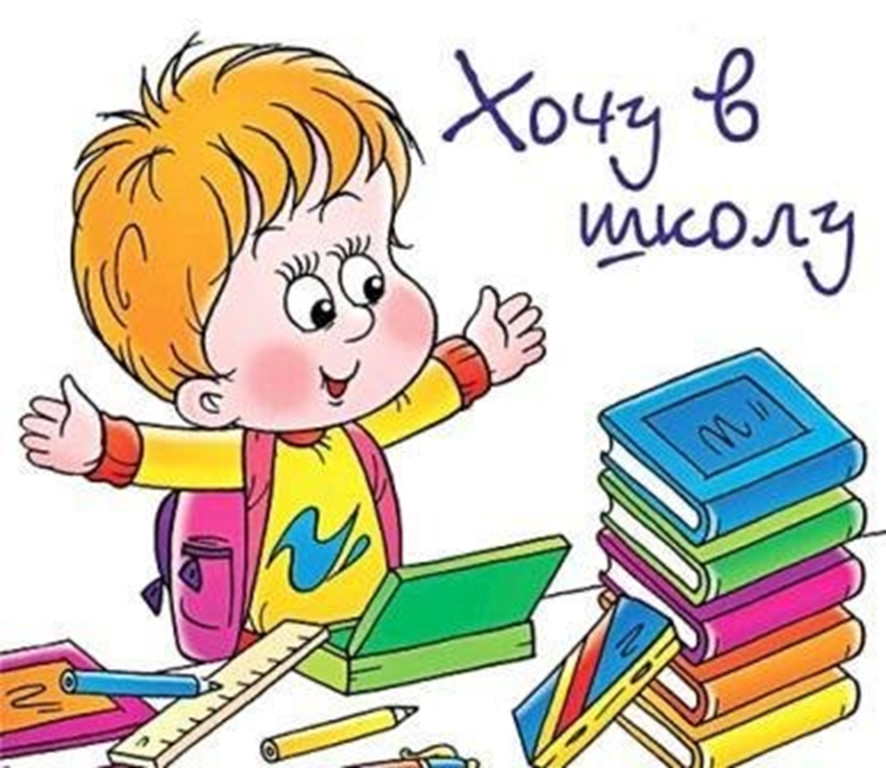 